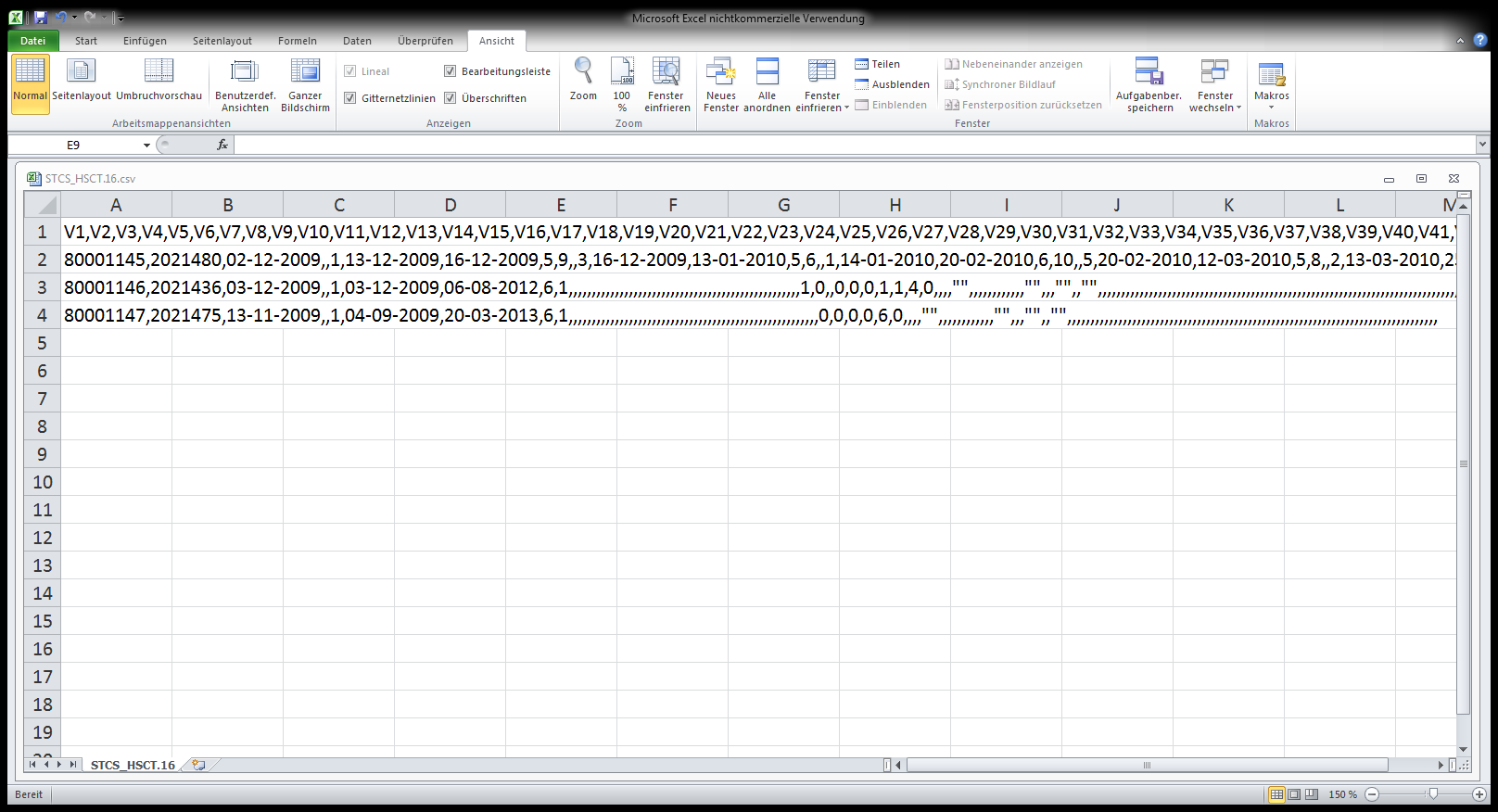 CSV-FileDDI-File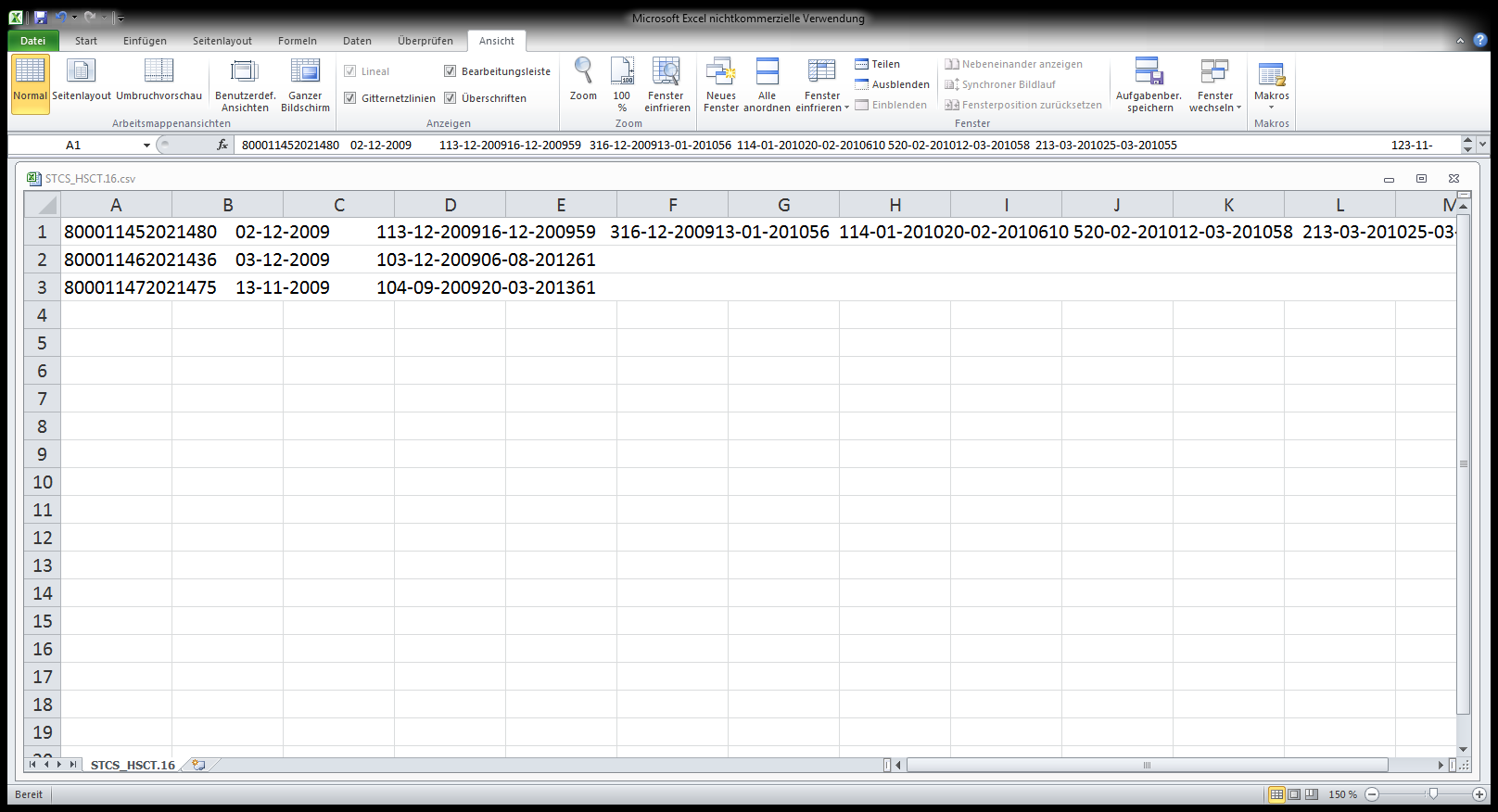 